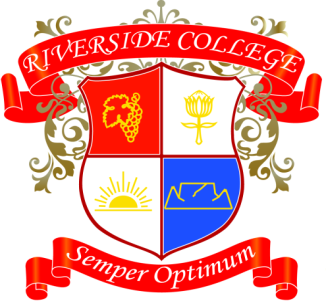 DateSubjectAssessment30/07VAInternal Prac Part 1+231/07Physical ScienceExperiment 331/07VA2 x Collage14/08VAInternal Prac - Final21/08CATAVG Test Prac21/08EnglishOral22/08MathControlled Test27/08Business StudiesTask27/08AccountingTask28/08AfrikaansMondeling30/08GeographyResearch Task07/09Life SciencePractical